Признаками опасных участков льда являются:– места, покрытые толстым слоем снега;– места с быстрым течением и под мостами;– места, где вмерзли кусты, камыши либо посторонние предметы;– места, куда стекают теплая вода или промышленные отходы, где выходят грунтовые воды и имеются промоины.Безопасным от провала является прозрачный лед зеленоватого или синеватого оттенка.Запомните признаки непрочного льда!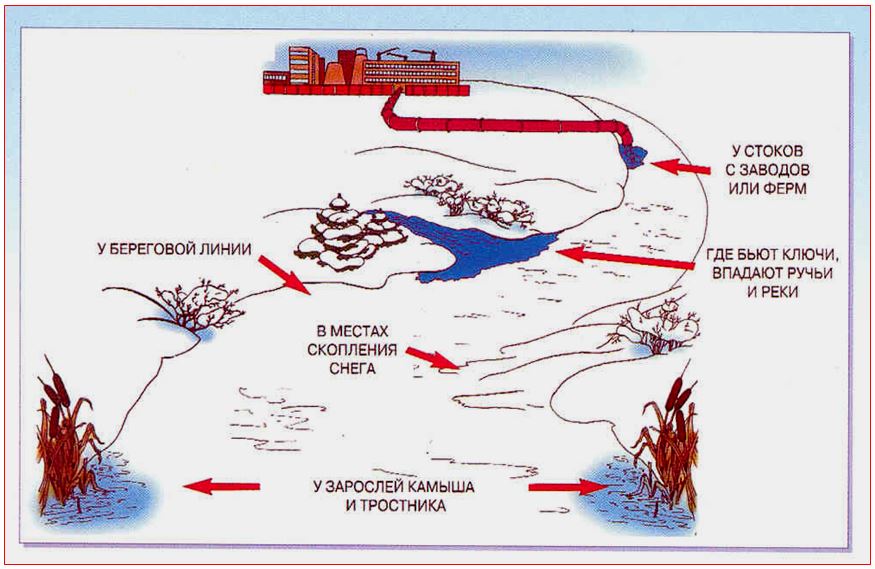 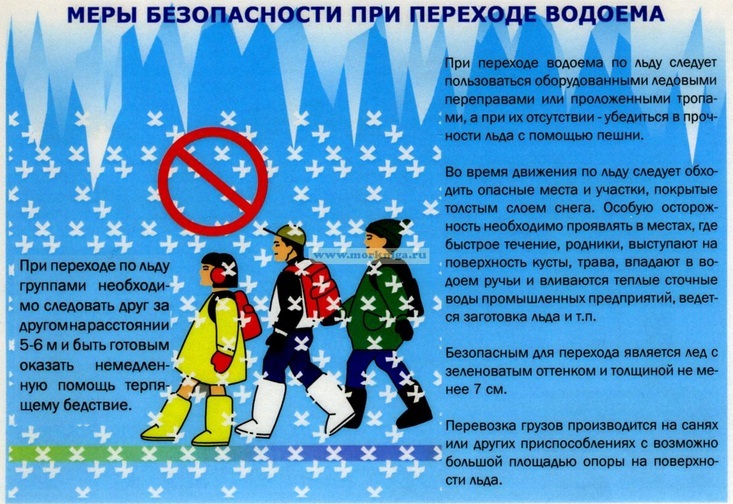 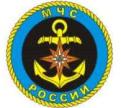 ГИМС МЧС России по Тверской области предупреждает!ГИМС МЧС России по Тверской области предупреждает!ГИМС МЧС России по Тверской области напоминает!